Инвестиционная площадка № 67-10-651. Месторасположение:- Смоленская область, Кардымовский район, Соловьевское сельское поселение, западнее деревни Шестаково, - расстояние до г. Москвы - 350 км;- расстояние до г. Смоленска - 59 км;- расстояние до п. Кардымово – 18 км.2. Характеристика участка:- площадь – 100 га;- категория земель – земли сельскохозяйственного назначения;- форма собственности – собственность не разграничена3. Подъездные пути:- в 16 км от ж/д станции Кардымово,Автодорога «Смоленск – Вязьма-Зубцов».4. Инженерные коммуникации:-  газоснабжение – ориентировочное расстояние 2,5 км;-  электроснабжение – ориентировочное расстояние 0,01 км;  -  водоснабжение – нет.5. Условия предоставления:- аренда,- покупка.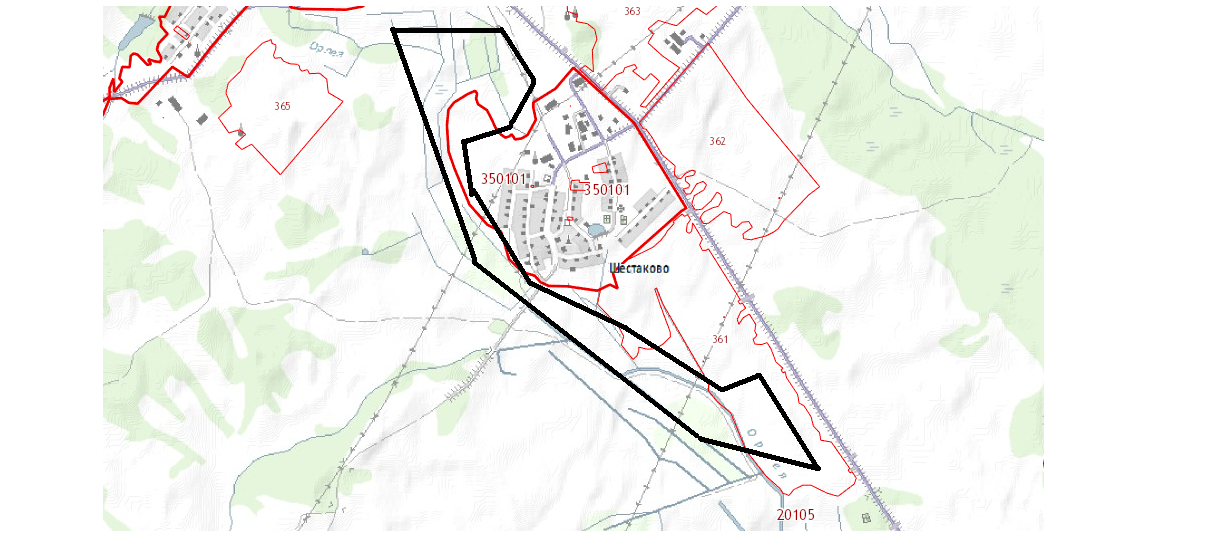 